Цены на путёвки с лечением
в санаторий «Нехама»
 (стоимость на человека в сутки)
Цены действительны на 2016 г.В стоимость путёвки входит:
- проживание;- лечение;
- 3-разовое питание: завтрак-шведский стол, обед и ужин – по заказу.Примечание:Минимальный срок путевки с лечением – 10 дней.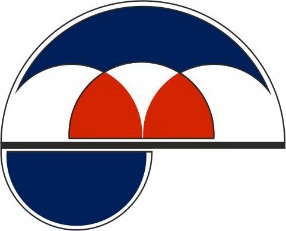 ООО «КУРОРТНОЕ АГЕНТСТВО ПЛЮС»  Официальный представитель Курорта «Старая Русса» в С-Петербурге,  санаториев и пансионатов Санкт-Петербурга Адрес Агентства: Санкт-Петербург, ул.Кирочная, 17                        Реализация:  (812) 272-23-49, 272-51-72, 272-80-47, 272-86-38, 579-98-63, 579-98-64, ф.272-19-87E-mail: info@ka-plus.ru    www.ka-plus.ruАдрес Агентства: Санкт-Петербург, ул.Кирочная, 17                        Реализация:  (812) 272-23-49, 272-51-72, 272-80-47, 272-86-38, 579-98-63, 579-98-64, ф.272-19-87E-mail: info@ka-plus.ru    www.ka-plus.ruКатегория номераСтоимость1-местный номер «стандарт» 2 2002-местный номер «стандарт»1 8001-местный улучшенный номер2 7002-местный улучшенный номер2 050